Красноярский край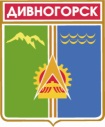 Дивногорский городской Совет депутатовР Е Ш Е Н И Е16.07.2015		                   г. Дивногорск                            № 56-350-ГСО внесении изменений в Положение об отделе физической культуры, спорта и молодежной политики администрации г. Дивногорска, утвержденное решением Дивногорского городского Совета депутатов от 28.10.2010г. г. № 7 -49-ГС ( в ред. Решения Дивногорского городского Совета от 27.03.2014 г. № 41-249-ГС)   В соответствии с Федеральным законом от 6 октября 2003 № 131-ФЗ «Об общих принципах организации местного самоуправления в Российской Федерации», Федеральным законом от 8 мая 2010 № 83-ФЗ «О внесении изменений в отдельные законодательные акты Российской Федерации в связи с совершенствованием правового положения государственных (муниципальных) учреждений», приказом Министерства спорта  России от 17 марта 2015 № 227 «Об утверждении Положения о Единой всероссийской спортивной классификации», руководствуясь статьей 26 Устава муниципального образования город Дивногорск, городской Совет депутатов РЕШИЛ: 1. Внести в Положение об отделе физической культуры, спорта и молодежной политики администрации г. Дивногорска, утвержденное решением Дивногорского городского совета депутатов от от 28.10.2010г. г. № 7 -49-ГС ( в ред. Решения Дивногорского городского Совета от 27.03.2014 г. № 41-249-ГС) следующие изменения: 1.1. Раздел 3 Положения дополнить пунктом  3.45  следующего содержания: «3.45. Присваивает гражданам Российской Федерации спортивные разряды до второго спортивного разряда включительно за выполнение норм и/или требований ЕВСК при соблюдении условий их выполнения по итогам официальных соревнований.».2. Начальнику  отдела физической культуры, спорта и молодежной политики администрации г. Дивногорска (Кузьмин А.В.) представить утвержденные изменения для регистрации в Межрайонной инспекции федеральной налоговой службы № 23 по Красноярскому краю в соответствии с действующим законодательством.3. Контроль за исполнением настоящего решения возложить на постоянную комиссию по социальной политике (Обыденко В.М.).Глава  города                                                                              	     Е.Е.ОльПредседательДивногорского городского Совета депутатов 				   А.В. Новак